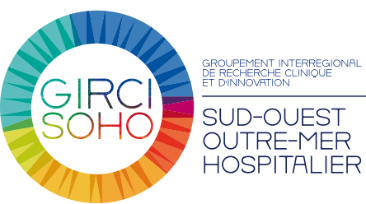 Appel à projets Interrégional Recherche En Soinslettre d'intentionA retourner au plus tard le   à l’adresse électronique suivante :  (consulter votre DRCI pour connaître les dates de dépôt)DRCI de proximité déposant la LI1 – PORTEUR DE PROJET- INFORMATIONS GENERALES1 – PORTEUR DE PROJET- INFORMATIONS GENERALESInvestigateur coordonnateur (joindre CV)Investigateur coordonnateur (joindre CV)Civilité :NOM :Prénom :Adresse électronique :Téléphone :Catégorie professionnelle :Précisez :Spécialité :Service :Etablissement :Ville :Autre acteur de la recherche associéAutre acteur de la recherche associéCommentaire libre :2 – STRUCTURES2 – STRUCTURESEtablissement envisagé comme promoteur et responsable du budgetEtablissement envisagé comme promoteur et responsable du budgetNom établissement :Typologie établissement :Rappel des compétences requises :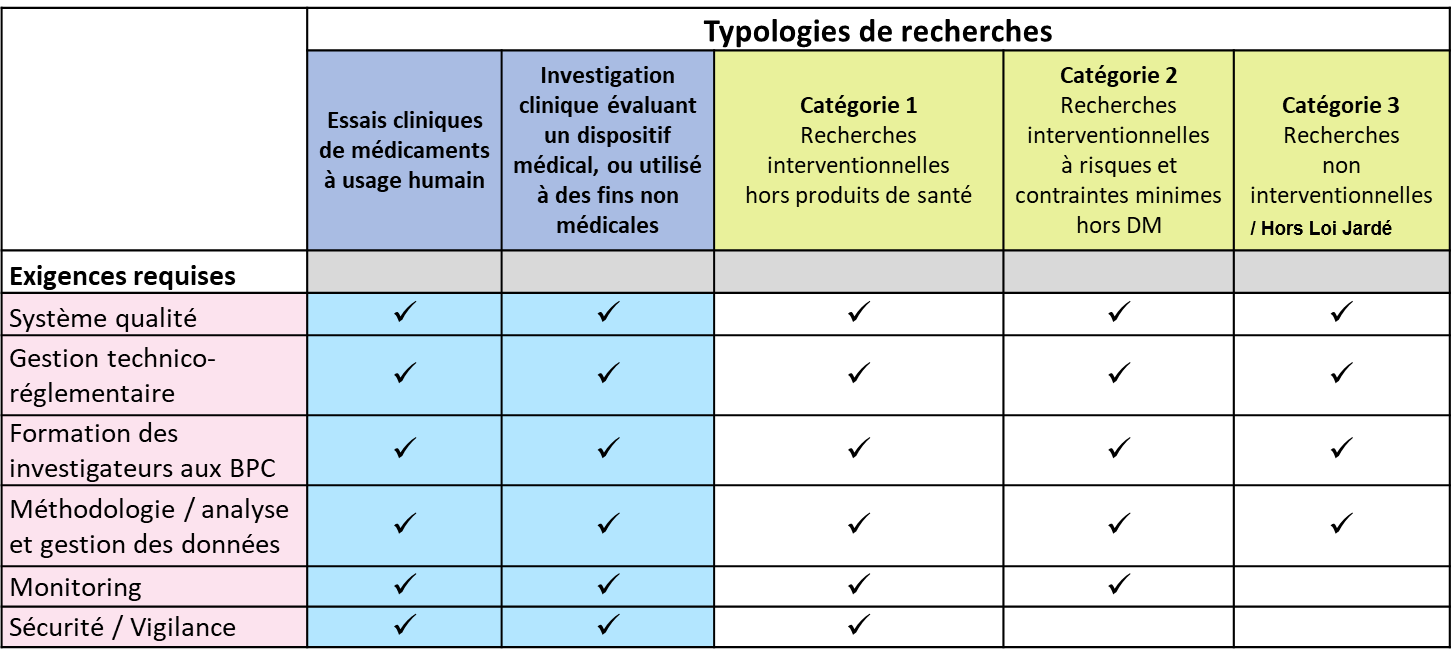 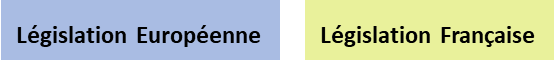 Rappel des compétences requises :Si établissement sans DRCI, indiquer les structures disponibles ou qui seront déléguées / sous traitées dans le cadre de la promotion de la rechercheSi établissement sans DRCI, indiquer les structures disponibles ou qui seront déléguées / sous traitées dans le cadre de la promotion de la rechercheStructures disponibles : Unité de gestion technico-réglementaire Unité de vigilance	 NA (cat. 2 et 3 Jardé – HLJ) Unité de monitoring 	 NA (cat. 2 et 3 Jardé – HLJ) Unité de gestion et exploitation des donnéesSous-traitance : Unité de gestion technico-réglementaire Unité de vigilance	 NA (cat. 2 et 3 Jardé – HLJ) Unité de monitoring 	 NA (cat. 2 et 3 Jardé – HLJ) Unité de gestion et exploitation des donnéesSi, sous-traitance, précisez Nom et Adresse des structures impliquées :Structure responsable de la gestion de projetStructure responsable de la gestion de projetPrécisez : Structure responsable de l’assurance qualitéStructure responsable de l’assurance qualitéPrécisez : Structure responsable de la gestion de données et des statistiquesStructure responsable de la gestion de données et des statistiquesPrécisez : Nombre prévisionnel de centres d’inclusion (NC)Nombre prévisionnel de centres d’inclusion (NC)Précisez : Co-investigateurs associés au projetCo-investigateurs associés au projet(Les centres associés doivent faire partie de l’inter-région)Nombre de centres associés : cf. liste des centres au format Excel(Les centres associés doivent faire partie de l’inter-région)Nombre de centres associés : cf. liste des centres au format ExcelBPCBPCLe porteur de projet et ses co-investigateurs sont-ils formés aux BPC ?Le porteur de projet et ses co-investigateurs sont-ils formés aux BPC ?Précisez :  Oui	 NonSi non, indiquer la structure qui sera en charge de la formation BPC avant démarrage de l’essai :Si non, indiquer la structure qui sera en charge de la formation BPC avant démarrage de l’essai : Etablissement promoteur Etablissement investigateur (si différent de l’établissement promoteur) Autre : *Le GIRCI SOHO propose une formation e-learning gratuite aux BPC, se rapprocher du contact opérationnel de la DRCI de proximité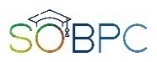 *Le GIRCI SOHO propose une formation e-learning gratuite aux BPC, se rapprocher du contact opérationnel de la DRCI de proximité3 – PROJET DE RECHERCHE3 – PROJET DE RECHERCHETitre du projet :Acronyme :Mots Clés (5)Mots Clés (5)1.2.3.4.5.Thématique / spécialitésThématique / spécialités(1-3 thématiques, mots clés pour la recherche d’experts)(1-3 thématiques, mots clés pour la recherche d’experts)1.2.3.Type de Recherche (catégorie loi Jardé*)Type de Recherche (catégorie loi Jardé*) Catégorie 2 Catégorie 3 Hors Loi Jardé*les projets de catégorie 1 sont exclus de l’appel à projets*les projets de catégorie 1 sont exclus de l’appel à projetsChamp de la rechercheChamp de la recherche Qualité et sécurité des soins Validation de pratiques innovantes dans le parcours de soins du patient Pratiques managériales innovantes dans le champ de la santé Pratiques pédagogiques innovantes dans le champ de la santé Pertinence des soinsRationnel (contexte et hypothèses) [max 2240 caractères]Rationnel (contexte et hypothèses) [max 2240 caractères]Originalité et caractère innovant [max 1120 caractères]Originalité et caractère innovant [max 1120 caractères]Objet de la rechercheObjet de la rechercheTechnologies de santé (1) (cocher & préciser) :Technologies de santé (1) (cocher & préciser) : Dispositifs médicauxPréciser lequel :Joindre obligatoirement le marquage CE et le libellé des indicationsJoindre obligatoirement le marquage CE et le libellé des indications Actes Organisations du système de soins (incluant les services de santé)Préciser : Outils numériques/ Intelligence Artificielle AutresPréciser :Objectif Principal [max 340 caractères]Objectif Principal [max 340 caractères](A cocher) :(A cocher) :Décrire l’objectif principal (obligatoire):Décrire l’objectif principal (obligatoire):Objectifs Secondaires [max 1120 caractères]Objectifs Secondaires [max 1120 caractères]Décrire les objectifs secondaires (obligatoire):Décrire les objectifs secondaires (obligatoire):Critère d'évaluation principal (en lien avec l’objectif principal) [max 340 caractères]Critère d'évaluation principal (en lien avec l’objectif principal) [max 340 caractères]Critères d'évaluation secondaires (en lien avec les objectifs secondaires [max 1120 caractères]Critères d'évaluation secondaires (en lien avec les objectifs secondaires [max 1120 caractères]Population d’étudePopulation d’étude(Principaux critères d’inclusion et de non inclusion)(Principaux critères d’inclusion et de non inclusion)Critères d’inclusion :Critères de non inclusion :4 – METHODOLOGIE ET INCLUSIONSMéthodologiste (joindre CV)Plan expérimental(A cocher) :Description du plan expérimental et Déroulement de l’étude [max 2240 caractères]Si groupe comparateurGroupe expérimental [décrire max 340 caractères]Groupe contrôle [décrire max 340 caractères]Le projet comporte-t-il des inclusions ou des participations de patients ? Oui	 NonDurée de la participation de chaque individu(en jours, mois ou années)Durée prévisionnelle de recrutement(en mois)Durée de la recherche*(de la première inclusion à la dernière visite du dernier patient)*Pour être éligible, la durée du projet ne peut excéder deux ansNombre d’individus  / observations prévu(e)s à recruter(Justification de la taille de l’échantillon [max 2000 caractères]Nombre attendu de patients éligibles dans les centrescf. liste des centres au format ExcelBénéfices attendus pour le patient et/ou pour la santé publique, et/ou pour les professionnels[préciser max 2000 caractères]5 – MEDICO-ECONOMIEEconomiste de la santé Oui	 NonSi oui, précisez :Si Analyse médico-économique(A cocher) :Description de l’analyse médico-économique6 – FINANCEMENT6 – FINANCEMENTNIVEAU DE FINANCEMENT TOTAL NECESSAIRE AU PROJET (en €)NIVEAU DE FINANCEMENT TOTAL NECESSAIRE AU PROJET (en €) € €Dont :Dont :FINANCEMENT DEMANDE AU GIRCI (en €) : €CO-FINANCEMENT PREVU (en €) : €PROVENANCE DU CO-FINANCEMENT :PROVENANCE DU CO-FINANCEMENT : Industrie/entreprise     	co-financement :  €Préciser laquelle :  Industrie/entreprise     	co-financement :  €Préciser laquelle :  Autre     	co-financement :  €Préciser :  Autre     	co-financement :  €Préciser : 	AVEZ-VOUS DEJA OBTENU UN ACCORD DE CES CO FINANCEURS ?	AVEZ-VOUS DEJA OBTENU UN ACCORD DE CES CO FINANCEURS ? Oui	 Non Oui	 NonSi oui, le ou lesquels ? : Si oui, le ou lesquels ? : Financements antérieursFinancements antérieurs Ce projet n’a jamais bénéficié d’un financement dans le cadre d’un autre appel à projets Ce projet n’a jamais bénéficié d’un financement dans le cadre d’un autre appel à projets Ce projet a bénéficié d’un financement via un Appel à projets	Préciser le nom de l’appel à projet :  Ce projet a bénéficié d’un financement via un Appel à projets	Préciser le nom de l’appel à projet : 7 – REFERENCES BIBLIOGRAPHIQUES7 – REFERENCES BIBLIOGRAPHIQUESMerci de joindre 5 articles maximum justifiant l’intérêt du projet au niveau national / internationalMerci de joindre 5 articles maximum justifiant l’intérêt du projet au niveau national / international1.2.3.4.5.8 – INFORMATIONS POUR LES EVALUATEURS –ELEMENTS LIES A LA MISE EN OEUVREParticipation d’un réseau de recherche Oui	 NonSi oui, précisez lequel : Participation de partenaires industriels Oui	 NonSi oui, précisez : Autres éléments garantissant la faisabilité du projetprécisez : Expertises antérieures et commentaires (réponses)(Pour les projets ayant déjà été expertiser)précisez : ANNEXESRappel des pièces à joindre : CV de l’investigateur principal / CV du méthodologiste / Références bibliographiques du projet / notice marquage CE et indications si DM